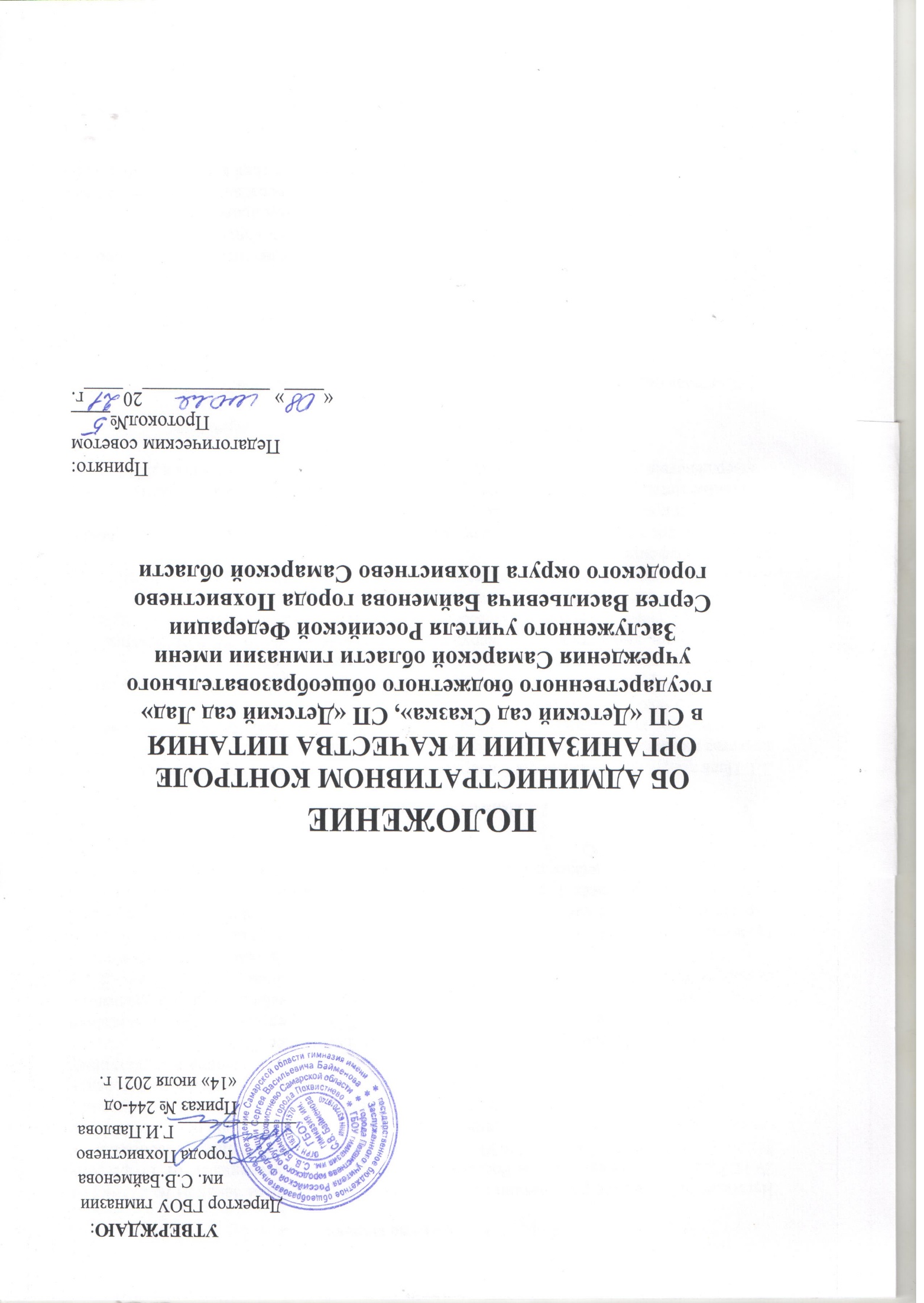 Общие положенияНастоящее Положение разработано в соответствии с Федеральным Законом № 273-ФЗ от 29.12.2012г. «Об образовании в Российской Федерации» с изменениями от 17 февраля 2021года, СанПиН 2.3/2.4.3590-20 "Санитарно-эпидемиологические требования к организации общественного питания населения", нормами СанПиН 2.4.3648-20 «Санитарно-эпидемиологические требования к организациям воспитания и обучения, отдыха и оздоровления детей и молодежи», Положение определяет содержание и порядок проведения административного контроля организации и качества питания в структурных подразделениях «Детский сад Сказка», «Детский сад Лад» (далее-ДОО). Контроль организации и качества питания в ДОО предусматривает проведение руководителем ДОУ, ст. медсестрой, медсестрой, завхозом наблюдений, обследований, осуществляемых в пределах компетенции, за соблюдением работниками ДОО, участвующими в осуществлении процесса питания, законодательных и нормативно-правовых актов РФ в области питания детей в дошкольных образовательных учреждениях, а также локальных актов образовательного учреждения, включая приказы, распоряжения и решения педагогических советов. Результатом контроля является анализ и принятие управленческих решений по совершенствованию организации и улучшению качества питания в ДОО. Цель и основные задачи контроля2.1. Цель контроля: оптимизация и координация деятельности всех служб для обеспечения качества питания в ДОО, осуществляемая через следующие задачи: -контроль по исполнению нормативно - технических и методических документов санитарного законодательства РФ; -выявление нарушений и неисполнений приказов и иных нормативно-правовых актов учреждения в части организации и обеспечения качественного питания в ДОО; -анализ причин, лежащих в основе нарушений и принятие мер по их предупреждению; -анализ и оценки уровня профессионализма лиц, участвующих в обеспечении качественного питания, по результатам их практической деятельности; -анализ результатов реализации приказов и иных нормативно-правовых актов ДОО, оценка их эффективности; -выявление положительного опыта в организации качественного питания, с последующей разработкой предложений по его распространению; - оказание методической помощи всем участникам организации процесса питания в ДОО; - совершенствования механизма организации и улучшения качества питания в ДОО. 3.Организационные методы, виды и формы контроля3.1.Контроль осуществляется с использованием следующих методов: - изучение документации; - обследование объекта; - наблюдение за организацией производственного процесса и процесса питания в группах; - беседа с персоналом; - ревизия; - инструментальный метод (с использованием контрольно-измерительных приборов) и иных правомерных методов, способствующих достижению цели контроля. 3.2. Контроль осуществляется в виде плановых или оперативных проверок. 3.3. Плановые проверки осуществляются в соответствии с утвержденным руководителем ДОО планом - графиком на учебный год. Нормирование и тематика контроля находятся в компетенции руководителя ДОО. Оперативные проверки проводятся с целью получения информации о ходе и результатах организации питания в ДОО. Результаты оперативного контроля требуют оперативного выполнения предложений и замечаний, которые сделаны проверяющим в ходе изучения вопроса проверяющим. По совокупности вопросов, подлежащих проверке, контроль по организации питания в ДОО проводится в виде тематической проверки. 4.Основные правила 4.1. Административный контроль организации и качества питания осуществляется руководитель ДОО, согласно утвержденному плану контроля. 4.2. Для осуществления некоторых видов контроля могут быть организованы специальные комиссии, состав и полномочия которых определяются и утверждаются приказом директора. К участию в работе комиссий, в качестве наблюдателей, могут привлекаться члены совета педагогов, родительского комитета. Участие членов профсоюзного комитета ДОО в работе комиссий является обязательным. 4.3.Лица, осуществляющие контроль на пищеблоке должны быть здоровыми, прошедшие медицинский осмотр в соответствии с действующими приказами и инструкциями.            4.4.Ответственность за выполнение настоящего пункта Положения возлагается на руководителя ДОО. Основаниями для проведения контроля являются: - план-график; - приказы; - обращение родителей (законных представителей) и сотрудников ДОО по поводу нарушения. 4.5. Контролирующие лица имеют право запрашивать необходимую информацию, изучать документацию, относящуюся к вопросу питания заранее. При обнаружении в ходе контроля нарушений законодательства РФ в части организации питания дошкольников, сообщается директору. 5.Содержание и распределение вопросов контроля5.1. Содержание контроля определяется следующими вопросами: - контроль за рационом и режимом питания; - контроль за выполнением нормативов по питанию; - контроль документации по вопросам санитарии, гигиены, технологии производства, результатам бракеража, ежедневных осмотров работника пищеблока; - контроль сроков годности и условий хранения продуктов; - контроль технологии приготовления пищи; - контроль поточности технологических процессов; - контроль готовой продукции; - контроль санитарно-технического состояния пищеблока; - контроль за санитарным содержанием и санитарной обработкой предметов производственного окружения; - контроль за состоянием здоровья, соблюдением правил личной гигиены персонала, гигиеническими знаниями и навыками персонала пищеблока; - контроль за приемом пищи детьми; - контроль выполнения муниципальных контрактов на поставку продуктов питания. 6. Документация6.1.  Документация старшей медсестры для контроля за качеством питания:     -  примерное 10-дневное цикличное меню;     -  технологические карты;         -  журнал регистрации температурно-влажностного режима в складских помещениях и         холодильных шкафах;         -  журнал регистрации бракеража готовых блюд;     -  журнал реализации скоропортящихся продуктов;     -  журнал ежедневного учета питания детей.       -  журнал С-витаминизации пищи;     -  журнал контроля состояния здоровья персонала пищеблока;     -  медицинские книжки персонала (единого образца);     - журнал санитарного состояния помещений.6.2.Документация завхоза по организации питания, подлежащая контролю:     - накопительная ведомость;     - акты снятия остатков продуктов питания;     - договора  на поставку продуктов питания.     - Журнал прихода – расхода продуктов;     - Журнал контроля сроков реализации продуктов;     - Журнал учета сертификатов. Приложение № 1к Положению об административном контроле  организации и качества питания в учрежденииПлан-графикконтроля организации питания в ДОО                                                                        Приложение № 2к Положению об административном контроле  организации и качества питания в учреждении       План – график должностного контроля старшей медсестры №Объект контроляОтветственный Периодичность Инструмент        контроляФорма контроля1Соблюдение  натуральных норм питанияСт. медсестра Ежедневно Меню- требование10-ти дневное менюСоставление  меню1Соблюдение  натуральных норм питанияРуководительЕжедневноМеню- требование10-ти дневное менюАнализ меню, утверждение.2Бракераж готовой продукцииСт. медсестра Бракеражная комиссияЕжедневно Ежедневно Журнал «Бракераж готовой продукции»Пробы Методика органолептической оценки пищи3 Соблюдение товарного соседства, сроков  хранения и своевременного использования скоропортящихся продуктовСт. медсестра Завхоз    ЕжедневноЖурнал «Бракераж сырой продукцииАнализ, учет 3 Соблюдение товарного соседства, сроков  хранения и своевременного использования скоропортящихся продуктовРуководитель1  раз в 3 мес.        Акт Анализ документации4Оптимальный  температурным режимом хранения продуктов в холодильникахСт. медсестра Ежедневно Журнал«Регистрации температуры холодильников на пищеблоке»Проверка Запись в журнале5Снятие остатков продуктов питания в кладовойБухгалтер 1 раз в месяцАктРевизия6Соблюдение правил и требований транспортировкипродуктовСт. медсестра Завхоз    При поступлении продуктов Акт  при наличии нарушенийНаблюдение6Соблюдение правил и требований транспортировкипродуктовРуководитель1 раз в 3 мес. Акт  при наличии нарушенийНаблюдение7Контроль пересечения потоков сырой и готовой продукции, чистой и грязной посуды, инвентаря и тарыСт. медсестра ЕжедневноНаблюдение8Закладка  блюд Ст. медсестраЕжедневноНаблюдение     Анализ документации   взвешивание       продуктов8Закладка  блюд Руководитель2 раза в месяц     Анализ документации   взвешивание       продуктов9Выполнение технологических требований приготовления пищиСт. медсестраЕжедневноОперативный    контроль Наблюдение 10Маркировка посуды, оборудования, уборочного инвентаряСт. медсестра   ПостоянноДРК 1 раз в месяцНаблюдение 10Маркировка посуды, оборудования, уборочного инвентаряРуководитель   1 раз в месяц, при нарушенияхНаблюдение, анализ документации11Норма выхода блюд (вес, объем)Ст. медсестраЕжедневно Составление актапри отклонении от нормыКонтрольное взвешивание блюд11Норма выхода блюд (вес, объем)Бракеражная комиссия2 раза в месяцСоставление актапри отклонении от нормыКонтрольное взвешивание блюд11Норма выхода блюд (вес, объем)Руководитель2 раза в мес. Журнал «Санитарное состояние»Контрольное взвешивание блюд12Санитарное состояние пищеблока,  кладовых.Ст. медсестраЕжедневно   ПланеркаНаблюдение 12Санитарное состояние пищеблока,  кладовых.РуководительПериодически  Планерка Наблюдение, анализ   документации 12Санитарное состояние пищеблока,  кладовых.ЗавхозПериодически     Отчет для       руководителяАнализ документациинаблюдение12Санитарное состояние пищеблока,  кладовых.ЗавхозПри подготовке к новому уч. годуЖурнал «Санитарное состояние»Наблюдение 13Соблюдение графика генеральных уборок на пищеблоке, в кладовой.Ст. медсестраЕжедневно, по графику ЖурналНаблюдение 14Контроль за отбором и хранением суточных пробСт. медсестраЕжедневно  Технологические  карты  Наблюдение 15Калорийность пищевого рационаСт. медсестраЕжедневноСводная таблицаАнализ16Соблюдениеправил личной гигиены сотрудникамиСт. медсестра    Ежедневно Журнал контроля за состоянием здоровья персонала Журнал регистрации медосмотровСанитарные книжкиОсмотр, запись в журналах16Соблюдениеправил личной гигиены сотрудникамиРуководитель1 раз в полугодиеЖурналСанитарные книжкиАнализ документации17Соблюдениеграфика режима питания Ст. медсестраЕжедневно Соблюдение графика выдачи продуктов в группыОперативный контроль 17Соблюдениеграфика режима питания Руководитель1 раз в мес.-Оперативный контроль 18Организация питьевого режимаСт. медсестраЕжедневно Наблюдение Оперативный контроль 19 Качество  и безопасностьготовой продукции и сырья при поступлении в детский садСт. медсестра ЗавхозПри поступлении продуктов Меню-требованиеНакопительная ведомость Анализ документации19 Качество  и безопасностьготовой продукции и сырья при поступлении в детский садРуководитель1 раз в 10 дней Меню-требованиеНакопительная ведомость Анализ документации20Выполнение норматива затрат на питаниеРуководительБухгалтер   Постоянно Законодательныедокументы, правила, требованияАнализ суммы, стоимости  питания на 1 ребенка в среднем за день. Учет детодней.21Выполнение нормативно-правовой база по организации питанияРуководительСт. медсестраЗавхозПостоянно Отчетно-учетная документация, оформление технологических картИзучение, выработка управленческих решений,Разработка внутрисадовой документа-ции, приказы, памятки и т.д.22Хранение ииспользование  дезинфицирующих средств. Наличие инструкций по применениюСт. медсестраЕжедневно Журнал использованиядез.средствЗапись, анализ 23Исполнение  предписаний, замечаний, нарушенийРуководительЗавхозПериодически Журнал «Витаминизации блюд» Исполнение предписаний23Исполнение  предписаний, замечаний, нарушенийЗаведующаяСт. медсестраЗавхоз       Регулярно Журнал «Витаминизации блюд» Исполнение предписаний24Витаминизация блюдСт. медсестраЕжедневно  Журнал Закладка и запись в журнале25Организация питания в учебно-воспитательном процессе- организация приема пищи в группах;- соблюдение режима питания (создание условий, соответствие возрастным и гигиеническим требованиям)- соблюдение гигиенических требованийЗаведующая1 раз в неделю Журнал Наблюдение, анализ результатов25Организация питания в учебно-воспитательном процессе- организация приема пищи в группах;- соблюдение режима питания (создание условий, соответствие возрастным и гигиеническим требованиям)- соблюдение гигиенических требованийМетодист, Старший воспитатель1 раз в неделю Журнал Наблюдение, опрос№ПроверяемыйПараметрыконтроляКритерии контроляОбъектконтроляМетоды контроляПериодичность  и срокиконтроляФорма и местопредставлениярезультатов контроля1Пом.воспит.1. Санитарноесодержание помещений2.Соблюдении
сан.эпид.
режима,
проведение
генеральной
уборки3.	Маркировка
пост, бельяВ соответствии с СанПиНГрупповыепомещенияВизуальноенаблюдениеЕжедневно1 раз в неделюСанитарный журнал по группам.Справка на админ-ойпланерке прируководителе 1 раз вмесяц2Воспита-тельТетрадь посещаемости.ГрафикпроветриванияПроведениеобработкиигрушекВ соответствии с СанПиНТабеля группГрупповыепомещенияАнализ табелейВизуальноенаблюдениеВизуальное наблюдениеВизуальноеежедневноежедневноежедневно2 раза в год1 раз в месяц на планерке1 раз в месяц напланерке1 раз в месяц на планеркеАналитическая справкаПроведение маркировки мебелиВ соответствии с ростом детейнаблюдениена совещании при заведующей 2 раза в год3.Повар1. Качественное приготовление пищи                      с соблюдением норм питания. 2.Своевременная выдача   продуктов питания.3.Соблюдение   10-дневного менюРабота по меню-требованиямСоблюдение графикаСоответствие Сан ПиНДеятельность работников пищеблокаНаблюдениеежедневноежедневно ежедневноКарта должностн. контроля,1 раз в месяц на совещании при рук-ле4.Кухонный   рабочий1 Соблюдение температурного режима при мытье посуды и инвентаря. 2.Маркировка инвентаря. 3 Соблюдение личной гигиеныСоответствие Сан.Пин Соответствие Сан.ПиННаблюденияОсмотр нагнойничковыезаболевания1 раз в неделю ежедневноКарта должностного контроля, 1 раз в месяц на совещании при руководителеЖурнал гнойничковых заболеваний5.Рабочий по стирке и ремонту одеждыСвоевременность           смены белья.СоблюдениеГигиенически иТемпературных режимовПроизведение качественной уборки. Чистка и дезинфекция сан.технического оборудования в соответствии Сан.ПиН  Качественная стирка, сушка, глажка белья. Выдача чистого и прием грязного белья в соответствии с установленным графиком.Соответствие СанПиНПрачечнаяНаблюдение1 раз в неделюКарта должностного контроля,1 раз в месяц на совещании при руководителе6.Завхоз1.Своевременностьи качество доставляемыхпродуктов2.Хранение и реализацияпродуктов3.Соблюдение температурных режимов при хранении продуктов.Вовремя доставлены сертификаты и свидетельства на продукты. Обеспечение своевременного заказа, доставки, получения, сохранности и хранения продуктов питания. Выдача продуктов согласно меню-требованиям. Соблюдение сроков реализации.Соответствие Сан.Пин.ПищеблокНаблюдение1 раз в неделюКарта должностного контроля, 1 раз в месяц на совещании при руководителе7.Уборщик служебных помещенийСоблюдениесанитарно-эпидемическогорежимаПроизведение качественной уборкиСлужебные помещения Наблюдение1 раз в неделюКарта должностного контроля, 1 раз в месяц на совещании при руководителе8.Рабочий по стирке и ремонту одеждыСвоевременная стирка и выдача бельяРабота только на исправном оборудовании, место расположения утюга только на подставке.ПрачечнаянаблюдениеежедневноКарта контроля9Руководитель, ст.воспитатель, стар. медсестраТрудовая дисциплинаСоблюдение трудовых обязанностей: ППБ, ОТнаблюдениеежедневноКарта контроля10.КастеляншаУчет, хранение материаловСвоевременное обеспечение бельем, спец. одеждой. Ведение учета прихода и расхода мягкого инвентаря. Готовность актов на списание мягкого инвентаря. Получение, проверка и выдача спец.одежды, сан.одежды, белья. Участие в инвентаризации.СкладнаблюдениеежедневноКарта контроля11.Руководитль, ст.воспитатель, стар. медсестраТрудовая дисциплинаСоблюдение трудовых обязанностей: ППБ, ОТнаблюдениеежедневноКарта контроля12.Кухонный рабочийТрудовая дисциплинаСоблюдение трудовых обязанностей: ППБ, ОТнаблюдениеежедневноКарта контроляРуководитель, ст.воспитатель, стар. медсестраТрудовая дисциплинаСоблюдение трудовых обязанностей: ППБ, ОТнаблюдениеежедневноКарта контроля13.СторожОбеспечение сохранности материальных ценностей и прилегающей территории ДОУСохранность помещения, оборудования в помещении и на территории.Здание и территория Наблюдение, собеседованиеежедневноКарта контроляРуководититель, ст.воспитатель, стар. медсестраТрудовая дисциплинаСоблюдение трудовых обязанностей: ППБ, ОТнаблюдениеежедневноКарта контроля14.СторожСвоевременное икачественное выполнение уборкитерриторииЧистота территорииТерритория ДООНаблюдение, собеседованиеежедневноКарта контроляТрудовая дисциплинаСоблюдение трудовых обязанностей: ППБ, ОТнаблюдениеежедневноКарта контроля15.РКООбеспечение исправности состояния оборудования и ремонт инвентаря.Прием заявок на ремонт, своевременное осуществление мелкого ремонта мебели и оборудования в группах и на участках, замена стекол, ремонт и врезание замков.Здание ДООНаблюдение, собеседованиеежедневноКарта контроляРКОСвоевременное икачественноевыполнение ремонтаРазборка, сборка, ремонт, установка смывных бачков, ванн, вентилей, кранов, раковин, смесителей, унитазов. Бесперебойная работа канализации, водоснабжении, своевременное устранение неполадокЗданиеДООНаблюдение, собеседованиеежедневноКарта контроляРуков-ль, ст.воспит, стар. медсестраТрудовая дисциплинаСоблюдение трудовых обязанностей: ППБ, ОТнаблюдениеежедневноКарта контроля16.Рабочий по обслуживанию зданияТекущий ремонт электрооборудованияСистематический осмотр, проверка и ремонт электрооборудования, освещения. Смена ламп дневного света, укрепление плафонов, выключателей, розетокЗданиеДООНаблюдение, собеседованиеежедневноКарта контроля